4, 5.06 czwartek i piątekEDUKACJA MATEMATYCZNADzisiaj skupimy się na odejmowaniu liczb dwucyfrowych. 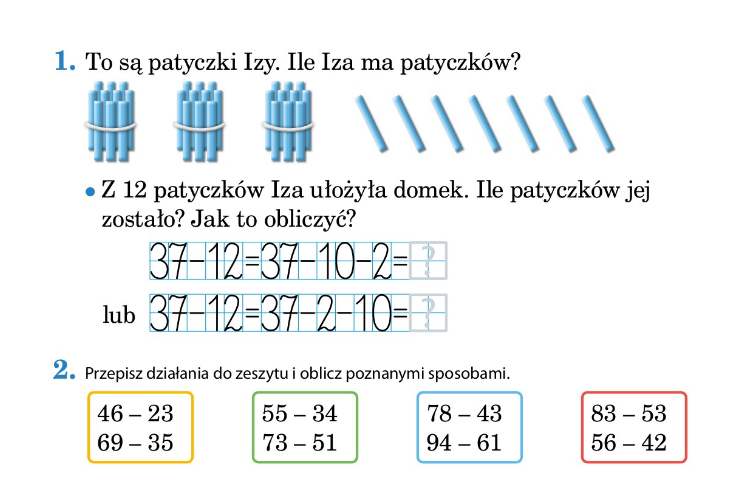 W zad. 1 mamy przedstawione patyczki Izy. Ile ich jest? (37)Wiemy z treści zadania, że z 12 patyczków Iza ułożyła domek.Ile patyczków jej zostało?37 - 12 = 37 - 10 - 2 = 25W  zadaniu 1 jest przedstawiony drugi sposób odejmowania liczb dwucyfrowych. Wybierzcie dla siebie łatwiejszy i wykonajcie do zeszytu zadanie 2.Wykonajcie zadania w ćwiczeniach matematycznych na str. 63,  a jutro str. 64CZAS NA PRZERWĘKto da radę zatańczyć ten układ i wytrzyma całą piosenkę, będzie wyglądał tak :)) Ale uwierzcie mi, warto. 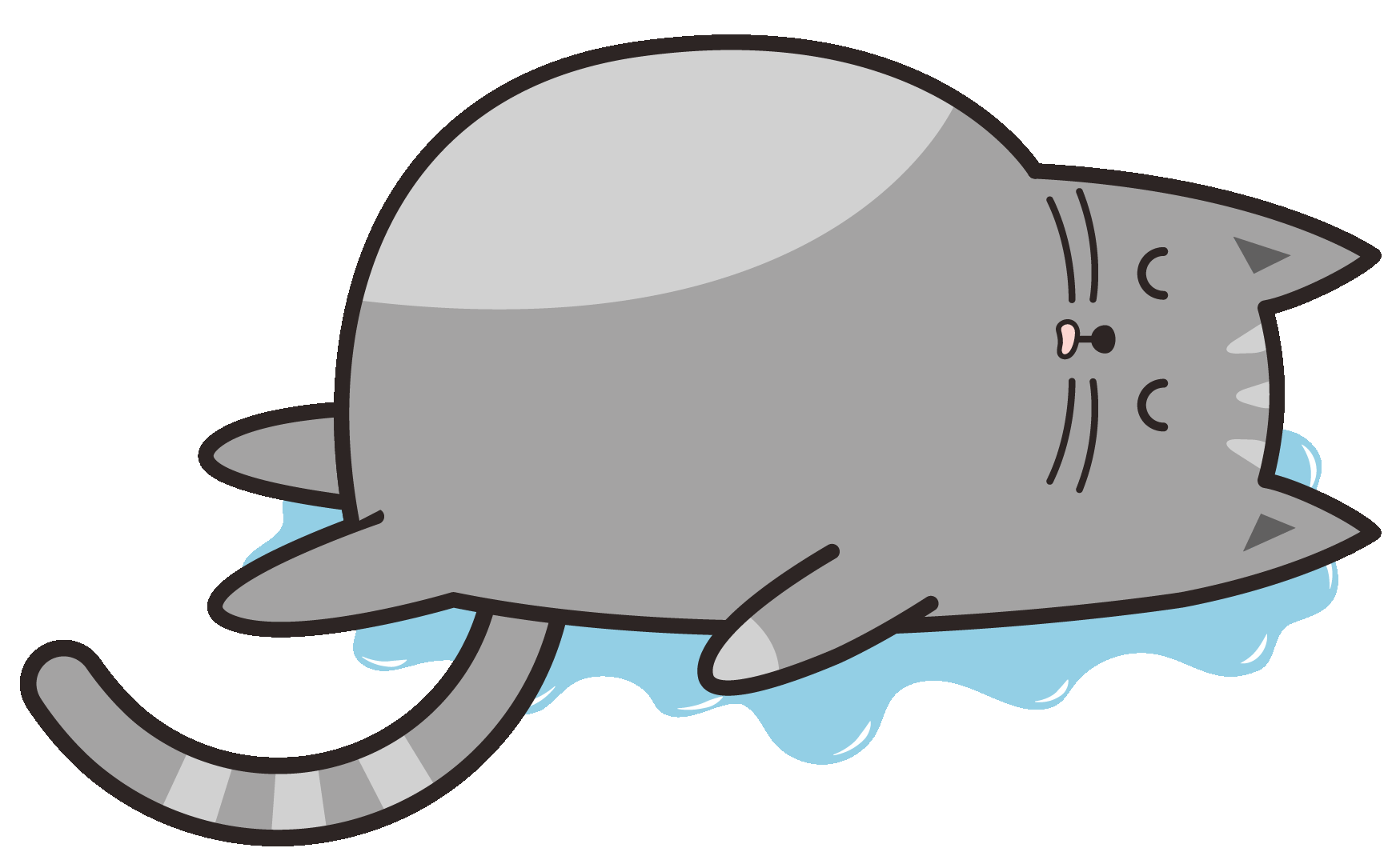 https://youtu.be/IpSyScwZioAEDUKACJA POLONISTYCZNADzisiaj będziemy planować zakupy -  dlaczego planowanie zakupów jest ważne? Jak myślicie?Na początek przeczytajcie samodzielnie opowiadanie pt. ,,Zeszyt z wydatkami"
 w podręczniku na str. 43, 44, 45.Odpowiedzcie ustnie na pytania:- Co rodzice Jasia notowali w specjalnym zeszycie?- Jak myślicie, po co to robili?-  Co chciał kupić za zaoszczędzone pieniądze każdy z członków rodziny Jasia? Czy to były potrzebne przedmioty?-  Co postanowili kupić członkowie rodziny Jasia. Dlaczego podjęli taką decyzję?Wykonajcie polecenie 1 (bez zielonej kropeczki) i 2 na str. 58 w ćwiczeniach .Na stronie 46 w podręczniku jest  historyjka obrazkowa o przygodzie Marylki. Wszystko wydarzyło się w sklepie. Najpierw przyjrzyjcie się ilustracjom i spróbujcie opowiedzieć o przygodzie Marylki. Kierujcie się strzałkami.Zwróćcie uwagę na trzy kluczowe pytania, bez których nie powstałoby opowiadanie:                  1. Kiedy i gdzie to się działo? - wstęp                 2. Co się wydarzyło? - rozwinięcie                3. Jak to się skończyło? – zakończenieNa stronie 47 w podręczniku jest zapisane opowiadanie na podstawie przedstawionej historyjki obrazkowej. Uzupełnijcie ustnie to opowiadanie podanym w ramce słownictwem. Następnie przejdźcie do ćwiczeń na str. 59 i w poleceniu 2 uzupełnijcie zdania tak, żeby powstało opowiadanie o przygodach Marylki.Moi drodzy, w piątek wykonajcie polecenia w ćwiczeniach polonistycznych na str. 52 i 53,,Sprawdzam siebie"Życzę wszystkim i każdemu z osobnaudanego weekendu.